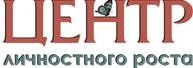 Тел.: (8512) 71-41-61, 71-88-17, http: www.lichtnostniyrost.ru, e-mail: contact@lichtnostniyrost.ruОКПО 10389814 ОГРН 1133025000745, ИНН/КПП 3025006793/302501001КАРТА РЕГИСТРАЦИИФамилия Имя ОтчествоДата рождения                       Пол: муж   жен                                   СНИЛС Электр. почта:                                                         Телефон Адрес с индексом      Диплом №                                                                                  , специальность                      Интернатура / ординатура (подчеркнуть),                              специальность :МЕСТО РАБОТЫ: Должность Специальность Сертификат №                                                                             Дата выдачи Непрерывный стаж: в данной должности                               лет, по данной специальности              летНАСТОЯЩЕЕ ОБУЧЕНИЕ:Вид обучения (подчеркнуть): повышение квалификации   профессиональная переподготовкаНазвание цикла: Специальность:Сроки обучения:Способ оплаты: договорные, бюджетное, внебюджетное (подчеркнуть).Место обучения: ООО «Центр личностного роста»Место прохождения стажировки (профессиональная переподготовка)Наименование ДИПЛОМНОЙ РАБОТЫ (для профессиональной переподготовки)Подлинность сведений, указанных в карте регистрации, подтверждаю.Подтверждаю, что в настоящее время не обучаюсь на сертификационных циклах, в ординатуре.В случае оплаты за счет бюджетных средств предприятия. Реквизиты организации прикладываю ( в word)Дата регистрации_______________			Подпись ___________________________